Начислили б/л сотруднику в б/л программа удерживает НДФЛ больше чем положено. Должен удержать 200 рублей , а удерживает  357 руб.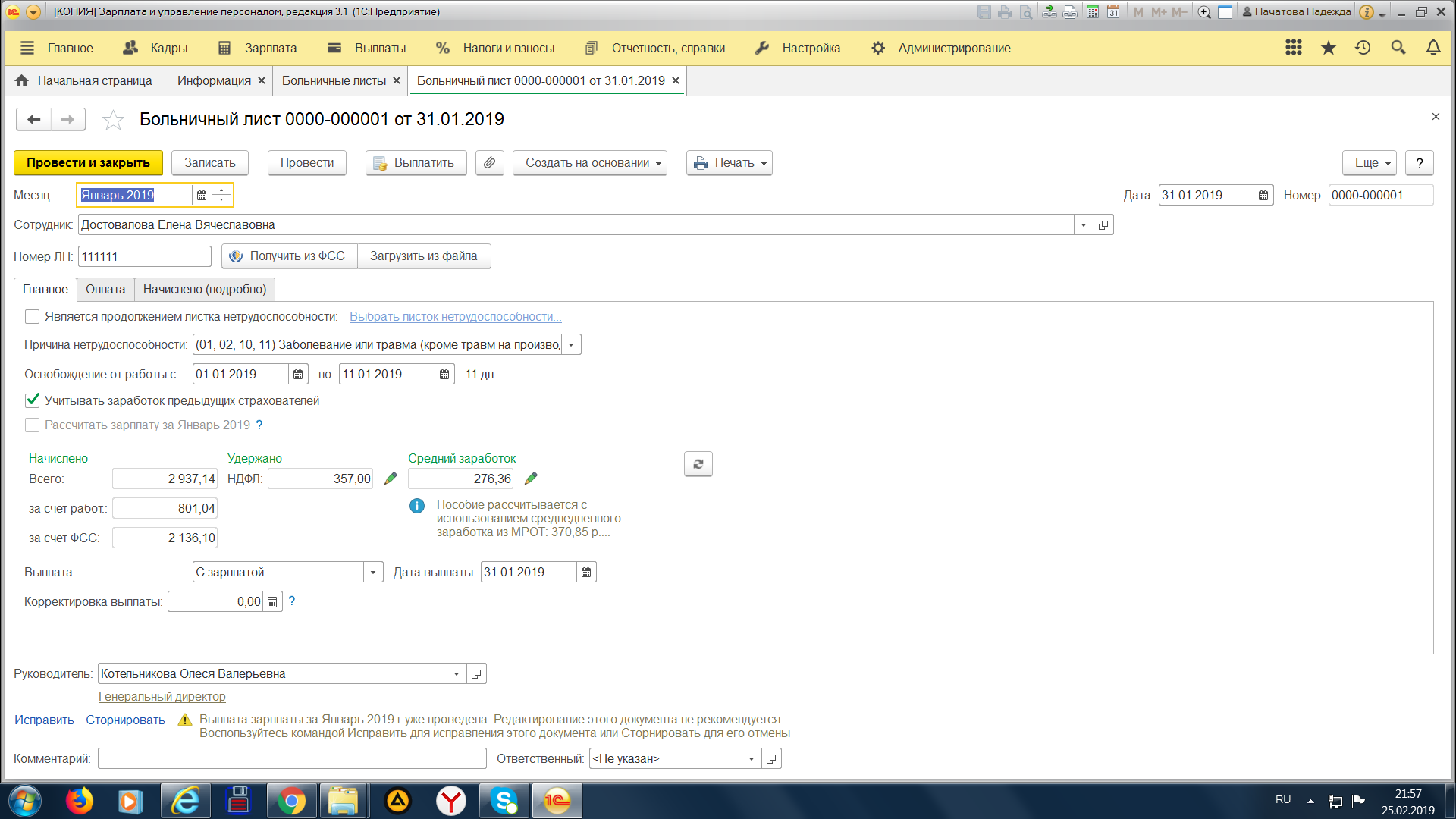 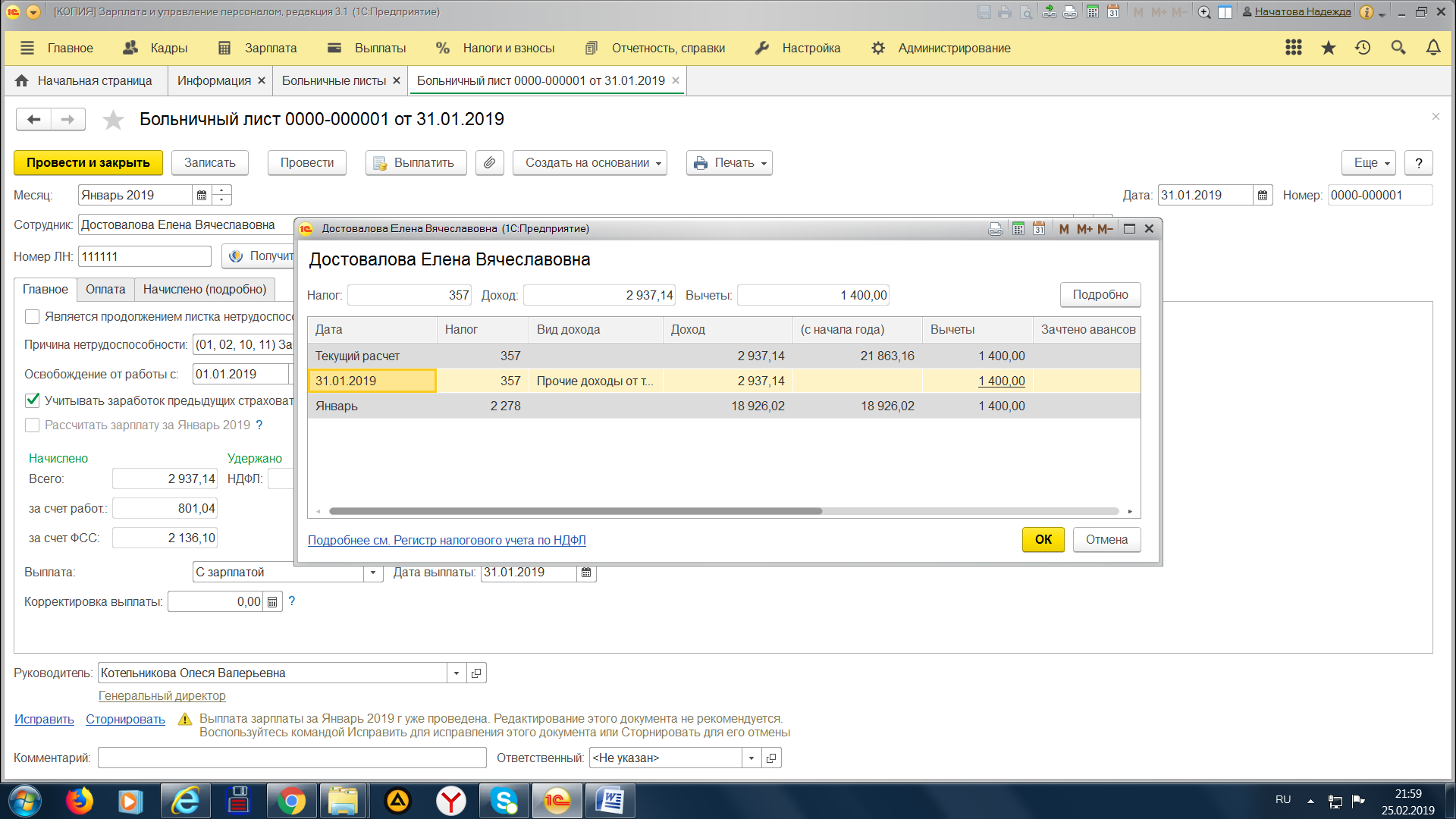 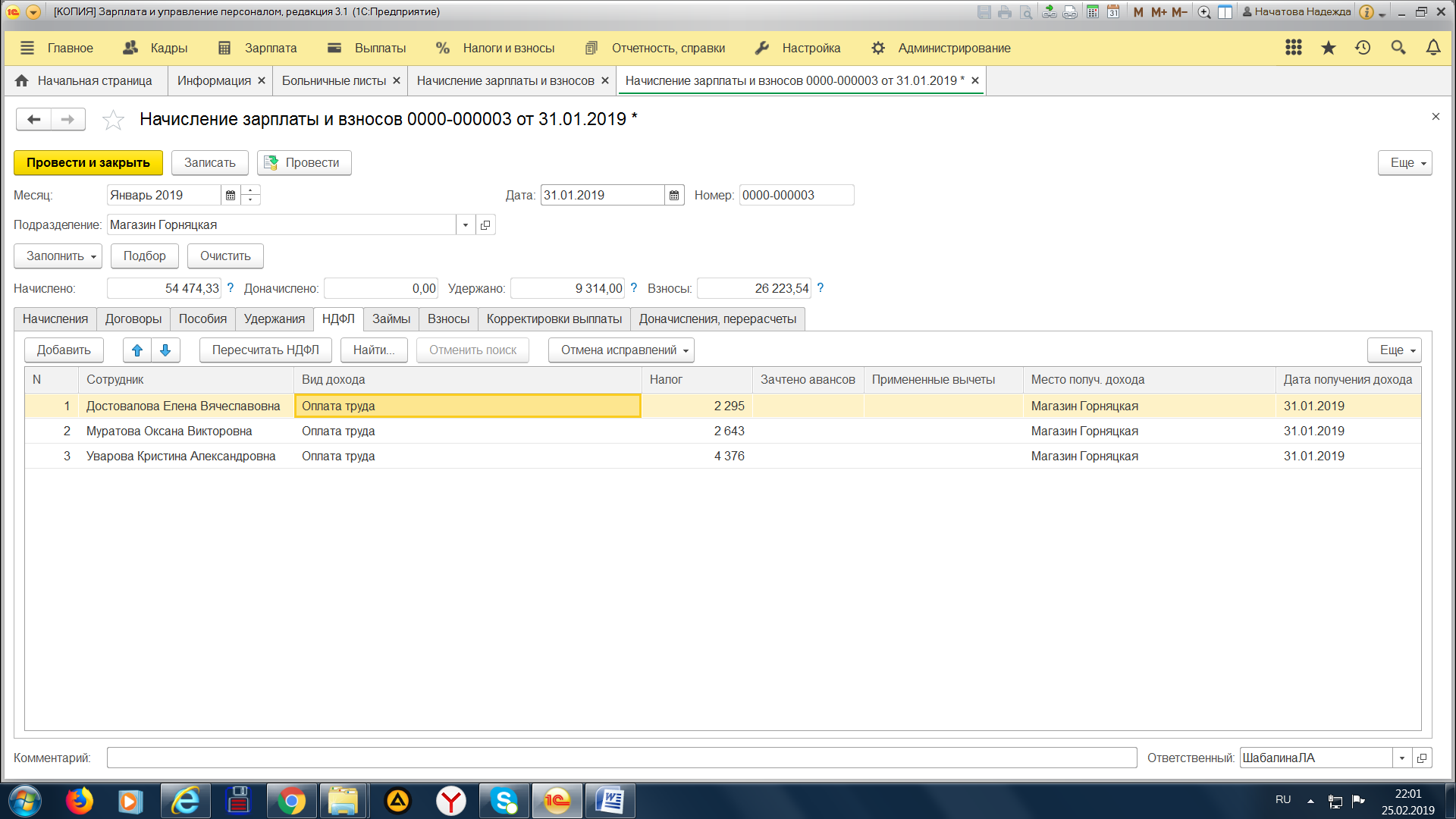 При начислении з/п вычет не применяется. 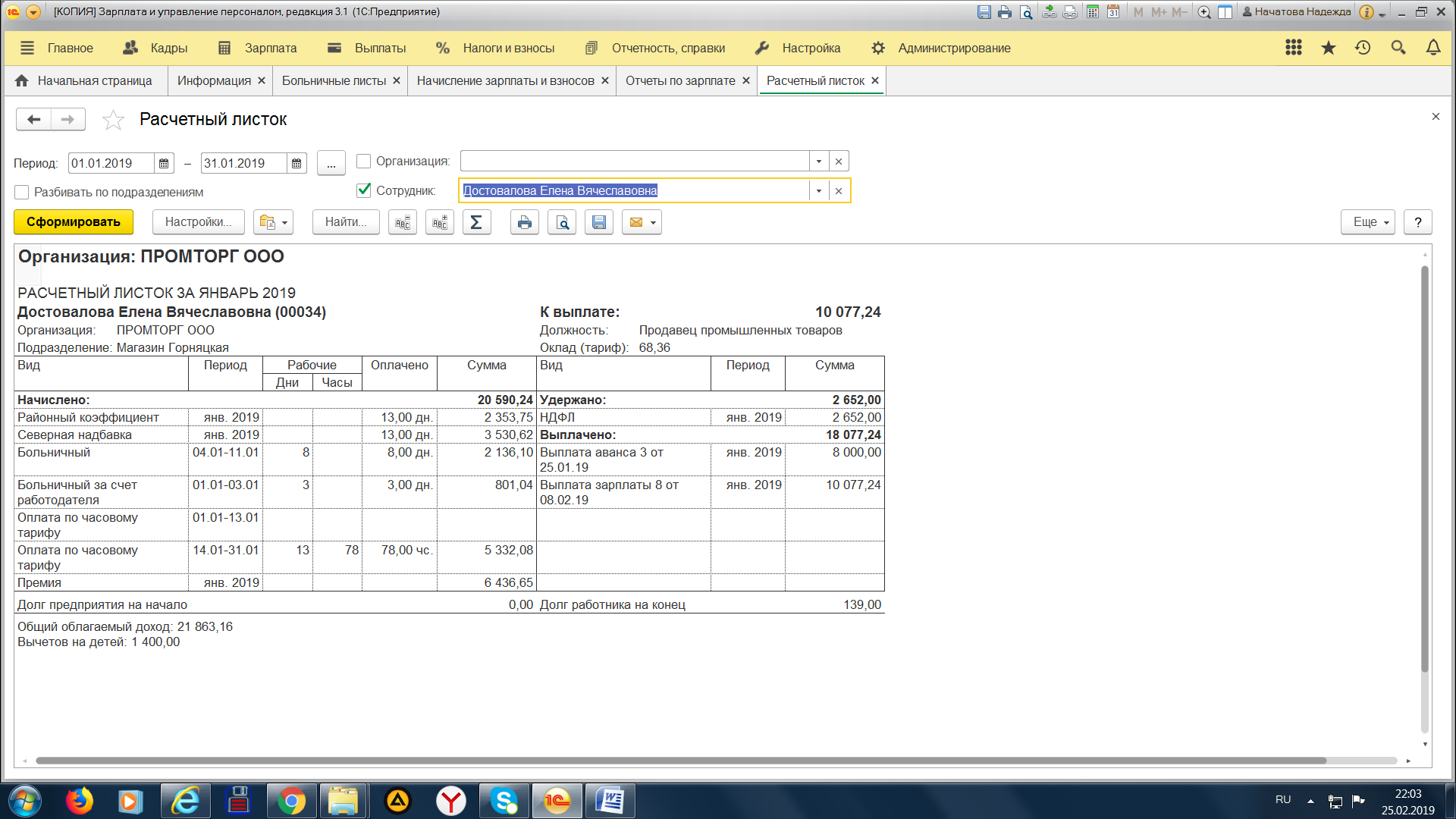  Почему-то в р/листе общий облагаемый доход  стоит 21863,16,  а начислено 20590,24. Почему не совпадает ощиб облагаемый доход и как поправить???